APS 6b – Feito em Aula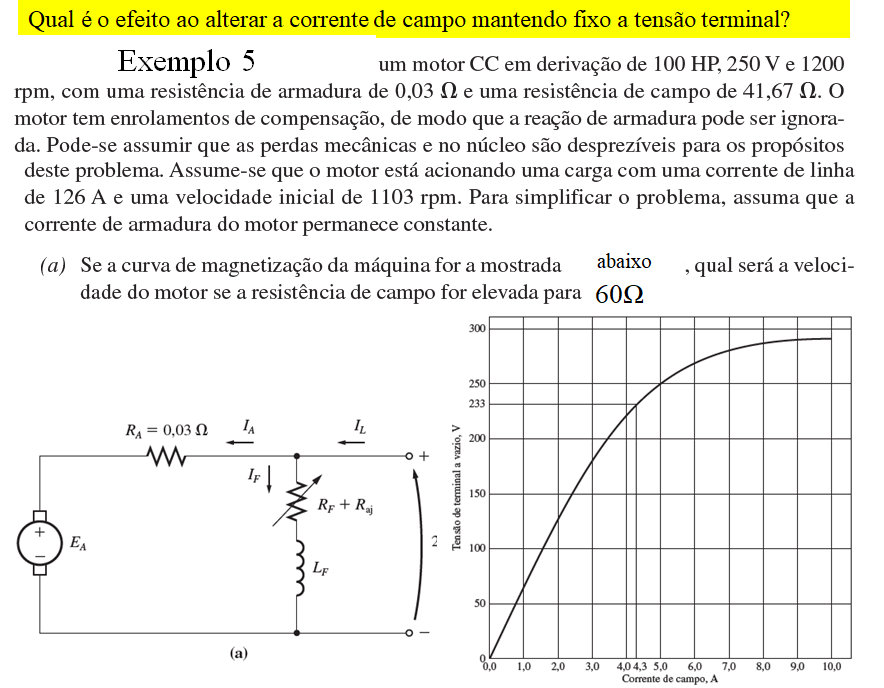 b) Calcule o Torque induzido na situação finalResposta: faixa de reposta 1313 – 1231 RPMIf2=4,13 e EA2=230v da curva, tem-se:ωm =  1285 RPM Torque induzido = 223,04 N-m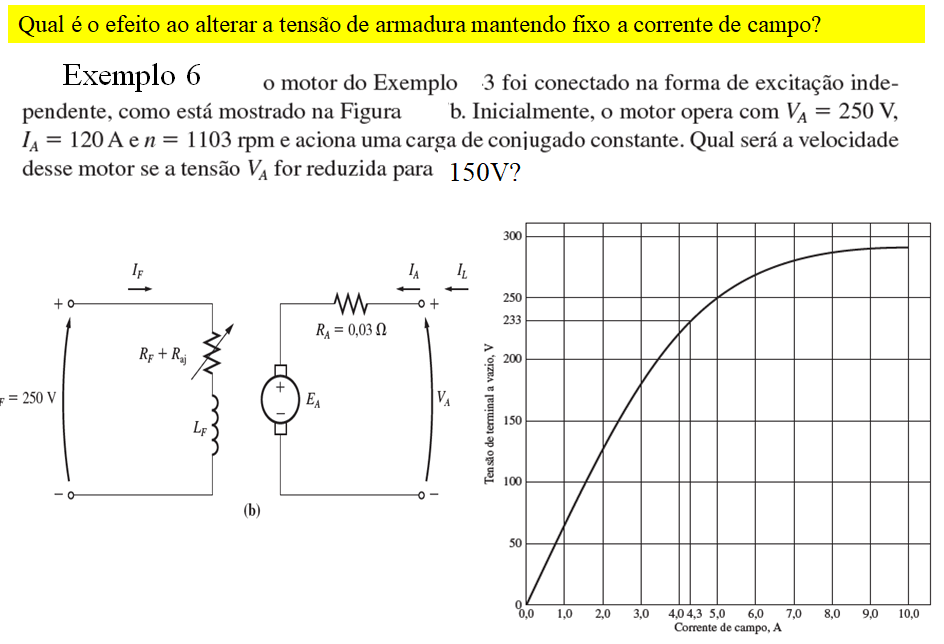 b) Calcule o Torque induzido na situação final  Resposta: ωm =  655,35 RPM (aprox)torque induzido = 255,98 N-m